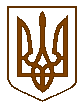 СТЕПАНІВСЬКА СІЛЬСЬКА  РАДА СУВОРОВСЬКОГО РАЙОНУ  м. ХЕРСОНАВИКОНАВЧИЙ КОМІТЕТ11 травня 2019 року                                                                                       № 20Про призначення відповідального за здійснення державної реєстрації актів цивільного стану та за облік, зберігання та витрачання бланків свідоцтвВідповідно до підпункту 5 пункту «б» статті 38 Закону України «Про місцеве самоврядування в Україні» та пункту 3.2, затвердженого наказом Міністерства Юстиції України від 29.10.2002 року № 1578/5, виконавчий комітет Степанівської сільської радиВИРІШИВ:Покласти обов`язок проводити державну реєстрацію актів цивільного стану на спеціаліста І категорії Козленко Людмилу Олександрівну та призначити її відповідальною за облік, зберігання та витрачання бланків свідоцтв, що видаються державними органами реєстрації актів цивільного стану.Сільський голова                                                                      М.М. КузьомаРІШЕННЯ